Publicado en Madrid el 07/02/2019 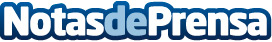 8 de cada 10 cambiaría de proveedor de luz y gas si la experiencia de pago es mala según GoCardlessAl 70% de los españoles les gustaría administrar y pagar las facturas de forma online y 7 de cada 10 encuestados elegirían la domiciliación bancaria como forma de pago si tuvieran la opción porque les permite ahorrar tiempo en el pago de las facturasDatos de contacto:AutorNota de prensa publicada en: https://www.notasdeprensa.es/8-de-cada-10-cambiaria-de-proveedor-de-luz-y Categorias: Nacional Sociedad Consumo Otras Industrias http://www.notasdeprensa.es